Консультация «Рекомендации родителям детей с расстройством аутистического спектра»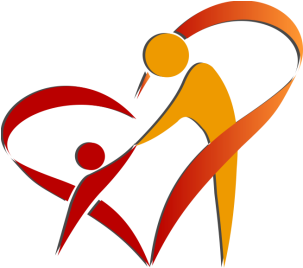 Пузанова Наталья Николаевна, педагог-психолог МАДОУ ДСКВ «Югорка»Что ни в коем случае не должны делать родители детей с расстройством аутистического спектраПоведение,  эмоции,  мотивы  родителей  складываются  в  сложный  комплекс методов  и  способов  взаимодействия  с  ребёнком.  На   успешность  отношений  напрямую   влияют   чувства,   семейные   ценности,   понимание   ответственности,  ожидания и надежды. Влияние фактора семьи на жизнь любого человека нельзя  недооценивать.  А  в  случае  семей,  где  дети  с  расстройством  аутистического  спектра,   он   играет   ведущую   роль.   Цель   родителей   —  создать   такой   стиль  воспитания,  при  котором  раскроются  способности  и  будут  поняты  будущие  возможности. Рекомендации родителям, направленные на улучшениекачества взаимоотношений с ребенком1. Не пренебрегайте личной психической гигиеной Психическое состояние родителей оказывает существенное влияние на жизнь и  здоровье    ребёнка.   Неуравновешенность, неврозы,  стрессы, травмы и т.п. препятствуют установлению контакта. Снижают внимание к нуждам ребёнка. Не  дают   объективно оценить ни его  потенциал,    ни  актуальные    потребности.  Доброжелательная  атмосфера  в  семье  существенно  повышает  шансы  детей  с  аутизмом к адаптации в социуме. Примеры:    а) Крики и ругань в семье могут напугать ребёнка с РАС, вызвать у него  истерику.    б) Раздражительность родителя повышает тревожность ребёнка, вследствие  чего он опять же больше склонен к срывам и больше уходит в себя. 2. Не отождествляйте себя с ребёнком Слияние опасно как для родителей, так и для детей. При таком положении дел  родитель  болезненно  воспринимает  любое отклонение от ожиданий, которые  он  питает  в  отношении  ребёнка,  переживает  его  неудачи  как  свои  собственные.  Ребенок   под   гиперопекой   испытывает   проблемы   с   приобретением   навыков  самостоятельного  обслуживания,  что  в  дальнейшем  отрицательно  скажется  во  взрослой жизни.   Разумный  подход   в  данном  случае   —   обучение,  а  не  обслуживание. Примеры:     а) Ребёнок с РАС не умеет завязывать шнурки: родитель должен неоднократно  показать алгоритм, затем совместно осуществлять шнурование до тех пор, пока  ребёнок не научится сам, плохим вариантом будет делать это за ребёнка  постоянно.     б) Ребёнок не умеет посещать магазин и делать покупки: обучайте его  методом мелких шажков — сперва научите брать один нужный продукт, затем  несколько, потом покажите процесс оплаты покупок, отправьте за продуктами  или вещами по списку, обязательно будьте на связи (вдруг у ребёнка возникнут  вопросы). 3. Не забывайте о необходимости самообразования Регулярное  чтение  научных  работ  специалистов  в области   расстройства  аутистического  спектра,  личных  блогов  и  форумов  родителей,  воспитывающих  таких  же  детей,  может  быть  полезно.  При  этом  важно  помнить,  что  необходим  системный подход, а  не  хаотичное перебирание  различных  вариантов на  основе  чужого  положительного  опыта.  В  первую  очередь  нужно  ориентироваться  на  вашего  конкретного  ребёнка  и  его  характеристики.  Если  они  не  полностью вписываются в группы, предложенные, например,  Л.Уинг  или  О.Никольской,  комбинируйте методики, исходя из реакций ребёнка. Примеры: а) Не копируйте слепо чужие способы воспитания, понаблюдайте за вашим  ребёнком и найдите действенные для него методы. 4. Не игнорируйте сильные стороны ребёнка с РАС Любые  родители  и  дети — разные  личности  с  различающимися  наборами  способностей.  Ребёнок  с  аутизмом — это еще и наличие  иного  когнитивного  стиля. Специальные     интересы  могут   стать   профессией.    В   любом    случае  поощряйте их, будьте уважительны и конкретны. Ваша задача — помочь понять  будущие действия, а не обесценить занятия ребёнка. Примеры: а) Ребёнок много времени проводит с буквами: предложите ему клавиатуру и  научите печатать, в этом случае, если он не станет писателем, то сможет набирать  данные. б) Ребёнок интересуется рисованием: поддержите его, устройте в студию,  пригласите учителя и т.д., даже если в итоге из него не вырастет великий  художник, то вполне может получиться иллюстратор, специалист по векторной  графике и т.д. 5. Не занимайтесь насильственной социализацией ребенка с РАС Навыки  вступать  в  коммуникации,  поддерживать  их,  устанавливать  взаимные  связи сложны для аутичных людей в любом возрасте. Неудачи в данной области  ведут  к  замкнутости,  тревожному  расстройству  личности  и  депрессии.  Любое  хождение в коллектив сверстников должно вызывать у ребёнка удовлетворение, а  не истерику или перегрузку. Примеры: а) Не стесняйтесь подойти вместе с ним к детям на площадке и попросить их принять его в игру, но если ребёнок испытывает дискомфорт, то лучше поиграйте  с ним вдвоём или дайте ему заняться чем-то самостоятельно. б) Не ставьте цель добиться зрительного контакта — дети с РАС прекрасно  обходятся без него, принуждение не повысит их внимание, а вызовет тревогу. 6. Не отмахивайтесь от сенсорных особенностей ребёнка Известно, что сенсорное восприятие детей с РАС (как и взрослых) имеет свои  особенности. Тщательно изучите все потребности вашего ребёнка в этой области.  Представьте, что всё вокруг вас орёт на самом высоком уровне громкости, слепит,  давит.  Это  то,  что  ощущает  и  осознаёт  ваш  ребёнок.  Ваша  задача  —  облегчить  ему это состояние. Примеры: а) Ребёнок закрывает уши или глаза — это признак перегрузки, затемните  помещение, выключите источник звуков (телевизор, радио), если вы в торговом  центре, то постарайтесь как можно скорее увести оттуда ребёнка. б) Одежда тоже может вызывать перегрузку: слишком плотная, из раздражающего материала (шёлк, шерсть), если ребёнок стягивает с себя вещи, то  попытайтесь понять, что именно в них его беспокоит и не пытайтесь навязывать,  приобретите одежду из других материалов и другого размера. 7. Не применяйте физическое насилие Наказание  ремнём,  шлепки,  удары  и  любое  иное  физическое  воздействие  на  детей   недопустимы.   Ни   опыт   предшествующих   поколений,   ни   трудности   с  воспитанием,  ни  личное  тяжёлое  эмоциональное  состояние  родителя  не  могут  быть оправданием такого рода действий.Рекомендации  родителям детей с РАСРодители   детей   с   РАС   не   всегда   знают,   что   нужно   делать,   к   кому  обращаться,  и  им  трудно  осознать  и  принять  то,  что  у  их  малыша  аутизм.  Для  эффективной работы по преодолению РАС необходимо, чтобы и близкие ребёнка  соблюдали  следующие  рекомендации:  Соблюдение  режима  дня.  Необходимо  проговаривать,   что   вы   сейчас   будете   делать   и   сопровождать   все   действия  фотографиями.  Так  ребёнок  уже  будет  подготовлен  к  действиям.  Нужно  как  можно больше стараться играть с ребёнком в совместные игры. В самом начале  нужно выбирать игры и занятия, исходя из интересов малыша, позже дополнять  их новыми видами деятельности. В игровую деятельность нужно включать людей  из ближайшего окружения ребёнка. Хорошим решением будет ведение дневника,  в  котором    будут    фиксироваться     все   успехи   и   трудности,    которые    могут  возникнуть     у  ребёнка.    Это   делается   для   того,   чтобы    наглядно    показать  специалисту  развитие  малыша.  Посещать  занятия  со  специалистами.  За  любой  успех ребёнка надо поощрять. Подбор заданий строится по принципу от простого  к сложному. Перспективы детей с РАСЧто  же  ждёт  в  дальнейшем  ребёнка,  имеющего  аутистический  синдром?  Полностью преодолеть  этот  дефект  нельзя, можно  максимально  постараться  его  сгладить, чтобы он был, как можно менее заметен. Точного прогноза никто дать не  сможет. Всё зависит от степени тяжести аутистического расстройства и от того,  насколько рано стала проводиться коррекционная работа. Поведение детей с РАС  довольно  специфично,  и  даже  при  успешной  интеграции  в  социум  аутистичные  черты  всё  равно  останутся,  просто  не  будут  ярко  выраженными.  Может  быть,  ребёнка не удастся полностью ввести в общество, и коррекционная работа может продвигаться  довольно  медленно.  Точных  прогнозов  не  существует,  поэтому  нужно  всегда  сохранять  положительный  настрой,  ведь  ребёнок  с  РАС  очень  нуждается в поддержке.